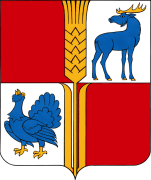 СОБРАНИЕ ПРЕДСТАВИТЕЛЕЙМУНИЦИПАЛЬНОГО РАЙОНА ИСАКЛИНСКИЙСАМАРСКОЙ ОБЛАСТИшестого созыва                   РЕШЕНИЕ №                                                                                                                       от О внесении изменений в решение собрания представителей муниципального района Исаклинский Самарской области от 24.09.2018 г. №241 «Об утверждении Порядка формирования, ведения и обязательного опубликования перечня муниципального имущества, свободного от прав третьих лиц (за исключением права хозяйственного ведения, оперативного управления, а также имущественных прав субъектов малого и среднего предпринимательства), предназначенного для предоставления во владение и (или) в пользование на долгосрочной основе субъектам малого и среднего предпринимательстваВ целях приведения муниципальных нормативных  правовых актов в соответствие с действующим законодательством Российской Федерации,   в соответствии  с Федеральным законом от 24.07.2007 №209-ФЗ «О развитии малого и среднего предпринимательства в Российской Федерации, статьей 16 Федерального закона от 06 октября 2003 года №131-ФЗ «Об общих принципах организации местного самоуправления в Российской Федерации»,  Уставом муниципального района Исаклинский, Собрание представителей муниципального района ИсаклинскийРЕШИЛО: 
           1. Внести в решение Собрания представителей муниципального района Исаклинский Самарской области от 24.09.2018 г. №241 «Об утверждении Порядка формирования, ведения и обязательного опубликования перечня муниципального имущества, свободного от прав третьих лиц (за исключением права хозяйственного ведения, оперативного управления, а также имущественных прав субъектов малого и среднего предпринимательства), предназначенного для предоставления во владение и (или) в пользование на долгосрочной основе субъектам малого и среднего предпринимательства» (далее – Решение) следующие изменения:            1.1.наименование Порядка формирования, ведения и обязательного опубликования перечня муниципального имущества, свободного от прав третьих лиц (за исключением права хозяйственного ведения, оперативного управления, а также имущественных прав субъектов малого и среднего предпринимательства), предназначенного для предоставления во владение и (или) в пользование на долгосрочной основе субъектам малого и среднего предпринимательства (далее – Порядок) изложить в следующей редакции:«Порядок формирования, ведения и обязательного опубликования перечня имущества муниципального района Исаклинский, свободного от прав третьих лиц (за исключением права хозяйственного ведения, права оперативного управления, а также имущественных прав субъектов малого и среднего предпринимательства), предусмотренного частью 4 статьи 18 Федерального закона от 24.07.2007 № 209-ФЗ «О развитии малого и среднего предпринимательства в Российской Федерации»;1.2. в пункте 1 Порядка после слов «(далее – субъекты МСП)» дополнить словами «, а также физическим лицам, применяющим специальный налоговый режим «Налог на профессиональный доход» (далее – физические лица, применяющие специальный налоговый режим)»;1.3. в подпункте 2.1. раздела 2 Порядка после слов «субъектам малого и среднего предпринимательства» и слов «организациям, образующим инфраструктуру поддержки субъектов малого и среднего предпринимательства», дополнить словами «, а также физических лиц, применяющих специальный налоговый режим»;1.4.  в пункте 2.2.1 раздела 2 Порядка после слов «субъектам малого и среднего предпринимательства» дополнить словами «, а также физических лиц, применяющих специальный налоговый режим»;1.5. в пункте 2.2.2 раздела 2 Порядка  после слов «субъектов малого и среднего предпринимательства» дополнить словами «, а также физических лиц, применяющих специальный налоговый режим»;1.6. в пункте 2.2.3 раздела 2 Порядка после слов «поддержки субъектам малого и среднего предпринимательства» дополнить словами «, а также физических лиц, применяющих специальный налоговый режим»;1.7. в пункте 2.3.3 раздела 2 Порядка после слов «предложений субъектов малого и среднего предпринимательства» дополнить словами «, а также физических лиц, применяющих специальный налоговый режим»;1.8. в первом абзаце пункта 2.4 раздела 2 Порядка после слов «пользование субъектам малого и среднего предпринимательства» дополнить словами «, физических лиц, применяющих специальный налоговый режим»;1.9. во втором абзаце пункта 2.4 раздела 2 Порядка после слов «в собственность субъектов малого и среднего предпринимательства» дополнить словами «, физических лиц, применяющих специальный налоговый режим»;1.10. в пункте 3.5.1 раздела 3 Порядка после слов «прав субъектов малого и среднего предпринимательства» дополнить словами «, а также физических лиц, применяющих специальный налоговый режим»;1.11. пункт 3.7 раздела 3 Порядка после слов «в сфере малого и среднего предпринимательства» дополнить словами «, физических лиц, применяющих специальный налоговый режим»;1.12.в пункте 3.12.3 раздела 3 Порядка после слов «субъекта малого и среднего предпринимательства» дополнить словами «, физических лиц, применяющих специальный налоговый режим,»;1.13. во втором абзаце пункта 3.12.4 раздела 3 Порядка после слов «субъектами малого и среднего предпринимательства» дополнить словами «,физическими лицами, применяющими специальный налоговый режим» и «субъектам малого и среднего предпринимательства» дополнить словами «, физическим лицам, применяющим  специальный налоговый режим.».	1.2. Пункт 2 Решения изложить в следующей редакции:	«2. Сведения об имуществе муниципального района Исаклинский вносятся в Перечень в составе и по форме, которые установлены в соответствии с частью 4.4 статьи 18 Федерального закона №209-ФЗ от 24.07.2007 «О развитии малого и среднего предпринимательства».    	 3. Опубликовать настоящее решение  в районной газете «Официальный вестник муниципального района Исаклинский»  и на официальном сайте Администрации муниципального района Исаклинский в сети Интернет.    Глава муниципального района Исаклинский                                                                       В.Д. Ятманкин    Председатель Собрания представителей муниципального района Исаклинский                                          В.П. Смирнов